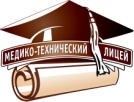 Муниципальное автономное общеобразовательное учреждение«САМАРСКИЙ МЕДИКО - ТЕХНИЧЕСКИЙ ЛИЦЕЙ»городского округа СамараПРИНЯТО                                                                                  УТВЕРЖДЕНОна заседании Педагогического совета   				приказом директораМАОУ СМТЛ							МАОУ СМТЛпротокол №1 от 28.08.2020г. 						№136 ОД от 06.10.2020г.Положение об использовании сотовых (мобильных) телефонов и других средств коммуникации в МАОУ СМТЛ г.о.Самара1. Общие положения.1.1. Настоящее Положение об использовании сотовых (мобильных) телефонов, других средств коммуникации) в период образовательного процесса (далее – Положение) устанавливается для обучающихся МАОУ СМТЛ г.о. Самара (далее – СМТЛ) с целью упорядочения и улучшения организации режима работы, защиты гражданских прав всех субъектов образовательного процесса: обучающихся, родителей(законных представителей), работников лицея. Положение разработано в соответствии с Конституцией РФ, Законом РФ «Об образовании в Российской Федерации» от 29 декабря 2012 г. №273-ФЗ «Об образовании в Российской Федерации» (с изменениями и дополнениями), Федеральными законами №152-ФЗ «О персональных данных» от 27.07.2006, №436-ФЗ «О защите детей от информации, причиняющей вред их здоровью и развитию» от 29.12.2010.1.2. Соблюдение Положения содействует повышению качества и эффективности получаемых образовательных услуг, способствует созданию психологически комфортных условий учебного процесса, повышения уровня дисциплины учащихся, обеспечивает защиту лицейского пространства от попыток пропаганды культа насилия и жестокости и порнографии.1.3. Соблюдение Положения уменьшает воздействие на обучающихся радиочастотного и электромагнитного излучения сотовых (мобильных) телефонов.1.4. Участники образовательного процесса имеют право пользования средствами мобильной связи на территории лицея, см. п.п. 3.4, 3.6, 3.8,  4.11.5 Мобильный телефон является личной собственностью обучающегося.1.6. В каждом учебном кабинете на видном месте должен находиться знак на листе формата А4, запрещающий использование мобильных телефонов.1.7. Соблюдение Положения позволяет обеспечить личную безопасность учащихся.2. Основные понятия.Сотовый (мобильный) телефон – данные телефоны используются для передачи сигналов (представляющих собой речь, текстовые сообщения или изображения) посредством электромагнитных волн, которые передаются через эфир без каких-либо проводных линий связи, средство коммуникации и составляющая имиджа современного человека.Пользователь – субъект образовательного процесса, пользующийся сотовым телефоном.Пропаганда культа насилия и жестокости посредством телефона – демонстрация и распространение окружающим видео- или фото-сюжетов соответствующего содержания (в нарушение Закона РФ «Об особых правилах распространения эротической продукции и запрете пропаганды культа насилия и жестокости»). Сознательное нанесение вреда имиджу лицея – съемка в стенах лицея режиссированных (постановочных) сцен насилия, вандализма с целью дальнейшей демонстрации сюжетов окружающим. 3. Условия применения сотовых (мобильных) телефонов.3.1. Использование средств мобильной связи (сотовых (мобильных) телефонов) даёт возможность:-контролировать местонахождение ребёнка (обучающегося), его самочувствие;-осуществлять обмен различными видами информации.3.2. Не допускается пользование средствами мобильной связи (сотовых (мобильных) телефонов) во время ведения образовательного процесса (урочная деятельность, внеклассные мероприятия) в лицее. 3.3. На период ведения образовательного процесса (урочная деятельность, внеклассные мероприятия) в лицее владелец сотового (мобильного телефона должен отключить его, либо отключить звуковой сигнал телефона – беззвучный режим или поставив его в режим вибрации.3.4. Учащийся может воспользоваться сотовым (мобильным) телефоном во время образовательного процесса, если преподаватель (учитель) примет решение и посчитает необходимым использование его на уроке.3.5. Средства мобильной связи во время ведения образовательного процесса в лицее должны находиться в портфелях (рюкзаках, «дипломатах», ранцах и т.п., в специальном кармашке на поясе или, по возможности, в футляре) обучающегося.3.6. Пользование мобильной связью учащимися лицея разрешается вне уроков (во время перерывов между учебными занятиями) и иного образовательного процесса в здании лицея и на её территории как современным средством коммуникации:-включение сотового телефона;-просмотр по телефону наличие и номера пропущенных вызовов;-чтение пришедших sms-сообщений и, если в этом есть оправданная и безотлагательная необходимость, перезвонить вызывавшим его абонентам;-звонок или sms-сообщение, если в этом будет оправданная и безотлагательная необходимость.3.7. Ответственность за сохранность сотового (мобильного) телефона лежит только на его владельце (родителях, законных представителей владельца).Все случаи хищения имущества рассматриваются в установленном законом порядке и преследуются в соответствии с законодательством РФ.3.8. Обучающиеся могут использовать на уроке планшеты или электронные книги в рамках учебной программы только с разрешения учителя и с учетом норм, установленных СанПиНом 2.4.2.2821-10.3.9. Педагогическим и другим работникам также запрещено пользоваться мобильным телефоном во время учебных занятий (за исключением экстренных случаев). Во внеурочное же врем они обязаны максимально ограничивать себя в пользовании телефоном в присутствии обучающихся. 4. Права обучающихся (пользователей)4.1. Пользоваться сотовыми телефонами (звонить и посылать sms-сообщения) только с целью оперативной связи учащегося:-со своими родителями (законными представителями), родственниками, руководителями внешкольных учреждений, в которых они занимаются, и только в случаях оправданной безотлагательной необходимости;-специальными и экстренными службами города (полиция, отдел по чрезвычайным ситуациям, скорая медицинская помощь и т.п.);-звонки по мобильному телефону должны быть сделаны только после окончания занятий, мероприятий.Примечание. Перерыв (перемена) между уроками, занятиями учащемуся дана:-для отдыха (динамическая разминка (передвижение по коридору), разминка глаз);-подготовка к следующему уроку (обсуждение выполнения домашнего задания, повторение правил, подготовка школьных принадлежностей к уроку и т.п.);-для посещения столовой и мест общественного пользования.5. Обязанности обучающихся (пользователей).5.1. Пользователь обязан помнить о том, что использование средств мобильной связи во время образовательного процесса, является нарушением конституционного принципа о том, что «осуществление прав и свобод гражданина не должно нарушать права и свободы других лиц» (п.3 ст. 17 Конституции РФ), следовательно, реализация их права на получение информации (п.4 ст. 29 Конституции РФ) является нарушением права других учащихся на получение образования (п.1 ст. 43 Конституции РФ).5.2. Пользователь обязан помнить о том, что использование средств мобильной связи для сбора, хранения, использования и распространения информации о частной жизни лица без его согласия не допускается (п. 1 ст. 24 Конституции РФ)5.3. В целях обеспечения сохранности средств мобильной связи, пользователь обязан не оставлять их без присмотра, в том числе в карманах верхней одежды в гардеробе.6. Обучающимся (пользователям) запрещается:6.1. Использовать сотовый (мобильный) телефон в период образовательного процесса в любом режиме:-звуковоспроизведения (прослушивать музыку, речь (режим «плеер»), в том числе через наушники);-фото и видео-воспроизведения (играть в игры, просматривать изображения (текст, рисунки, видеозапись, фльлграфии-режимы «калькулятор», «часы», «дата», «секундомер», «календарь», «блокнот», «записная книжка» и т.п.;-звукозаписи (режим «диктофон»).6.2. Класть телефон на ученический стол 6.3. Использовать сотовый (мобильный) телефон как фото- или видеокамеру на уроках, нарушая тем самым права участников образовательного процесса на неприкосновенность частной жизни.6.4. Прослушивать радио и музыку без наушников в помещении лицея.6.5. Демонстрировать фотографии и снимки, видеозаписи, оскорбляющие достоинство человека, пропагандировать жестокость и насилие посредством сотового (мобильного) телефона, сознательно наносить вред имиджу лицея.6.6. Обучающимся строго запрещено вешать телефон на шею, а также подключать телефон к электрическим сетям лицея для зарядки без соответствующего разрешения сотрудников лицея.7. Ответственность за нарушение Положения. За нарушение настоящего Положения для обучающихся в соответствии с п.п. 4-7 ст. 43 Закона РФ «Об образовании в Российской Федерации» предусматривается следующая дисциплинарная ответственность:7.1. В случае отказа пользователя выполнять условия пользования сотовым (мобильным) телефоном, обозначенными в данном Положении педагог сообщает об этом классному руководителю. Классный руководитель в этот же день вызывает учащегося после окончания уроков для беседы и ставит в известность родителей (законных представителей) о нарушении данного Положения.7.2. За повторное нарушение, оформленное докладной запиской на имя директора, заместителем директора по воспитательной работе с пользователем производится разъяснительная беседа в присутствии родителей (законных представителей).7.3. При неоднократных фактах нарушения обучающемуся (с предоставлением объяснительной записки) объявляется выговор. Классный руководитель уведомляет об этом родителей (законных представителей) обучающегося. По согласованию с родителями (законными представителями) накладывается запрет на ношения сотового телефона на ограниченный срок.7.4. В случаях систематических нарушений со стороны обучающихся вопрос рассматривается на Совете по профилактике правонарушений муниципального автономного общеобразовательного учреждения «Самарский медико-технический лицей» городского округа Самара, которая принимает решение о привлечении обучающегося к дисциплинарной ответственности вплоть до запрета ношения сотового телефона на весь учебный год. 7.5. Сотруднику лицея, нарушившему Положение, выносится дисциплинарное взыскание.8. Иные положения8.1. Родителям (законным представителям) не рекомендуется звонить детям (обучающимся) во время ведения образовательного процесса в лицее без необходимости. В случае форс-мажорной ситуации необходимо звонить по телефону +7 (846) 337-55-66.8.2. Пользователям мобильных (сотовых) телефонов необходимо соблюдать культуру пользования средствами мобильной связи:-громко не разговаривать;-громко не включать музыку;-при разговоре соблюдать правила общения.8.3. Лицей не несёт материальной ответственности за утерянные средства мобильной связи см. п. 3.6. данного Положения.9. Изменение Положения9.1. Срок действия положения не ограничен.9.2. Настоящее Положение является локальным правовым актом и не может быть изменено иначе как по решению педагогического совета лицея. При изменении законодательства в Положение вносятся изменения в установленном законом порядке.